Главная Новости Документы Сценарии Мелодии Софт Авторы Контакт КопилкаБаннерообменГлавная\Документы\Сценарии школьных праздниковПри использовании материалов этого сайта - АКТИВНАЯ ССЫЛКА и размещение баннера -ОБЯЗАТЕЛЬНО!!!Сценарий Последнего звонка в школеСценарий последнего звонка разработала и прислала: Крахмалева М.А.,учитель ГОУ СОШ № 63,г. Москва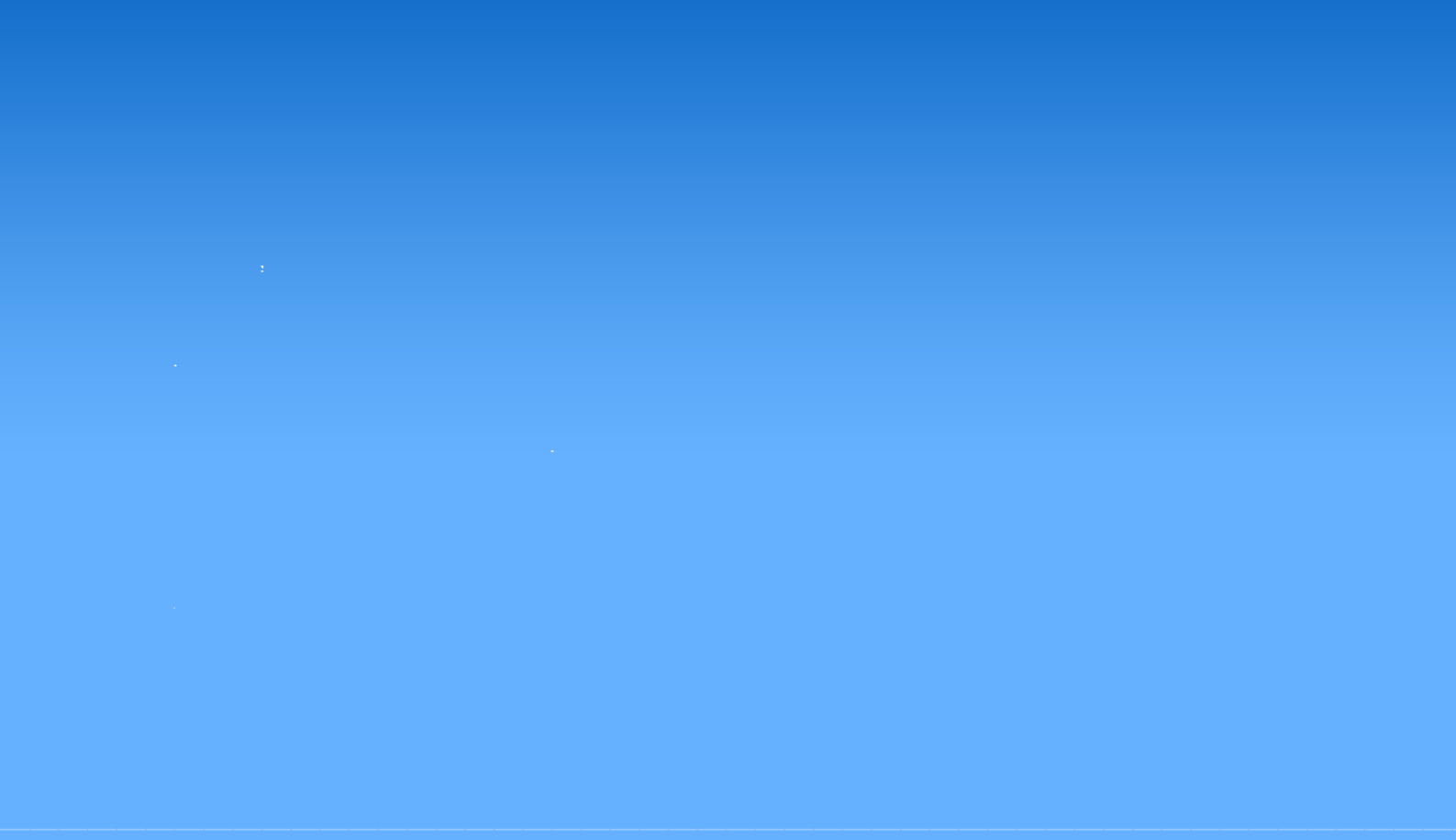 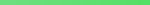 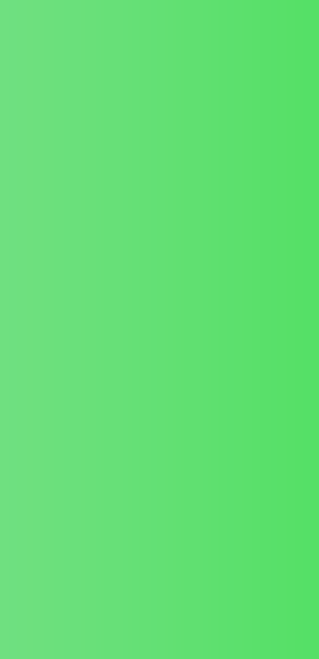 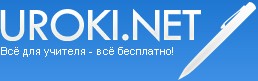 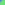 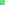 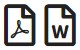 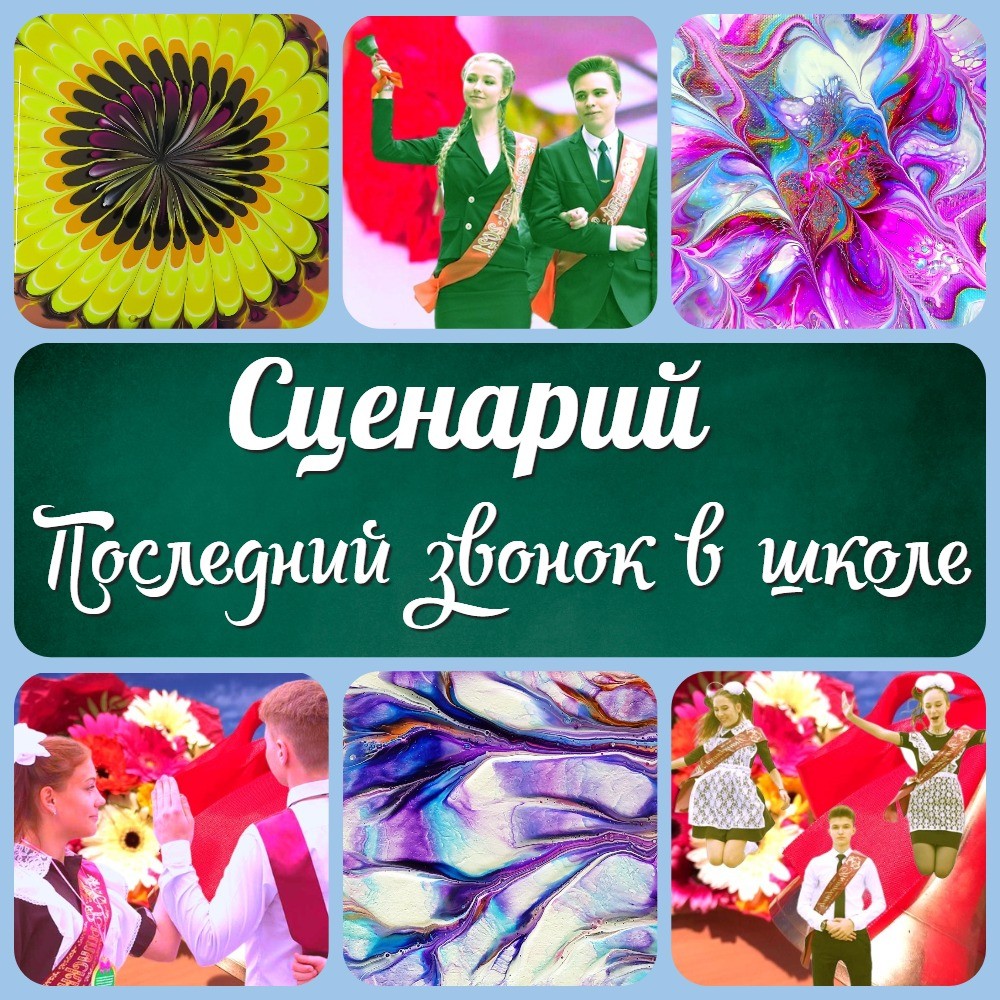 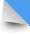 Добрый день, уважаемые гости! Снова пришла долгожданная весна. Снова наступил исторический для школьников день - день "Последнего школьного звонка" Сегодня он прозвенит уже для 23-го выпуска нашей школы! Сейчас в этот праздничный зал войдут наши выпускники. Просим вас приветствовать их стоя.Встречайте! Наши одиннадцатиклассники!Внимание!Наши учителя. (подождать пока все усядутся и утихнет музыка)Добрый день! Здравствуйте!-Весна овладела Землею без боя В календарный положенный срокСегодня прощается школа с тобою Сегодня "Последний звонок"-Более 20 тысяч звонков вместили в себя 11 школьных лет, и не один из них не был похож на другой.-Звонок торопил вас на урок (если мог конечно) и приглашал к любимому учителю.-Выручал в трагический момент, когда вас вызвали к доске, а туда совсем не хотелось идти.-Звонок был совсем некстати, когда в контрольной уже все почти получилось.-А с чем можно сравнить звонки в конце четверти или учебного года?-Но сегодня подошло время "Последнего звонка"-И вместе с ним позади останется одиннадцать лет вашей жизни.-В прошлом останутся не только школьные годы, но и беззаботное детство.-Есть у каждого детства свой адресС ним, расставшись, ты станешь взрослей Ну а детство, а детство останетсяВ стенах школы твоей-Слово предоставляется директору школы Скрыпнику Сергею Павловичу (речь директора)На празднике Последнего Звонка все поздравляют одиннадцатиклассников.К сожалению, в связи с большой загруженностью в конце учебного года, у учащихся школы не нашлось времени подготовить для вас выступление.Зато для вас сегодня подготовили сюрприз малыши из нашего подшефного детского сада.Встречайте!Детский сад.Развлекательную минутку проводят ученики 10 класса, изображая воспитанников детского сада.Здравствуйте! (хором)Мы пришли к Вам в гости из подшефного детского сада № 1576.Мы знаем, что у вас сегодня праздник. А на празднике всем должно быть весело.И мы решили загадать Вам наши любимые загадки.Мы будем загадывать Вам загадки, а вы хором, дружно отвечайте.А вдруг они хором не умеют?Сейчас потренируемся. Я у воспитательницы 11 Б узнала вопрос, на который, как она думает, они знают ответ. Вот этот вопрос, она мне написала. Сколько будет 2*2?Ну это разве хор? Еще раз!- 2*2=Всё! Теперь готовы!Начинаем загадывать загадки:Для него прогулка-праздник, И на мед особый нюх,Это плюшевый проказник Медвежонок ВИННИ-ПУХ Перед волком не дрожал, От медведя убежал,А лисице на зубокВсе ж попался КОЛОБОКВ граде том богатства есть, Злата-серебра не счесть, Охраняют град не зря Тридцать три БОГАТЫРЯ Лечит маленьких детей, Лечит птичек и зверей.Всем на помощь он спешит Добрый доктор АЙБОЛИТ По хозяйству помогал Щуку в проруби поймалОн совсем не пустомеля А зовут его ЕМЕЛЯНа земле и под водой Ищет ключик золотой,Всюду нос сует свой длинный Он зовется БУРАТИНОНадо же все угадывают! Тогда мы загадаем вам самую любимую, самую - самую трудную загадку:В Простоквашино живет Другом Шарика зовет Увлечен животноводствомОн зовется кот МАТРОСКИНКакие Вы молодцы!Школа Вам пошла на пользу, значит и нам можно поучиться в школе!Поздравляем Вас с праздником!Будьте всегда такими умными и красивыми!Ведущие:Вы читали лишь по слогам Умножать вы и не пытались Старшеклассники вам тогда Великанами все казались.-Каждый из вас хранит в памяти образ первого учителя, открывшего вам новый мир под названием школа-От имени учителей начальной школы слово предоставляется Осиповой Наталье Николаевне. (выступление первого учителя, вручение памятных сувениров, сделанных руками нынешних воспитанников учителя начальной школы)Ведущие:-Время, увы, не вернется назад С вами сейчас в этом зале сидят Те с кем вы долгих 11 летРавно делили груз бед и побед-Слово предоставляется учителям. Выступление учителей:Песня:Так вот бывает, будни листают дни и годы Они, как аллеи и в глубине их зреет что-тоИ словно предчувствие тайное буйство сердце ранит И ты вдруг узнаешь, друг уезжает давнийПРИПЕВ:Ну, что же время лечит Положим руки на плечи До встречи (3 раза)Нас вместе качало сырыми ночами от песен в горле Мы знали усталость, но не поддавались любому горю На взлетах, на спадах шагали мы рядом и вместе пели Смеялись навзрыд, а вот поговорить не успели ПРИПЕВ:И снова неровно тянутся словно волны - будни Прежние встречи в памяти вечной тают будтоИ ты вдруг очнешься и вдруг обернешься вот так штука Рядом с тобою нет твоего другаПРИПЕВ:ВедущиеЕще когда в пеленках были мы И говорили лишь "агу-агу"Нас уж тогда любили сильно вы И не отдали б никому.Потом мы перестали слушаться И бедокурили слегка,Но не смотря на испытания Нас любите вы как всегда!От имени родителей слово предоставляется  	(Речь родителей)ВедущиеМы вынуждены были внести изменения в сценарий. У нас внеплановое выступление.Слово предоставляется учителю русского языка и литературы Кудрявцевой Евгении Витальевне.ЕГЭпри подготовке данного конкурса просчитывается количество мест в каждом ряду посадки 11 класса, заготавливаются карточки со словами: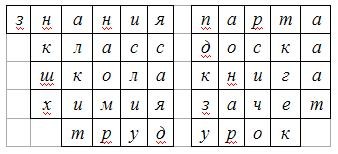 Печатаются сертификаты.Конкурс ведет учитель с учеником старших классов в роли Ревизора.Простите, пожалуйста, что я вынуждена буду сейчас всех отвлечь от праздника. Всем известно, как много внимания в этом году уделяется подготовке к ЕГЭ и сегодня, когда все 11-классники в сборе, к нам в школу приехал Ревизор! представитель министерства образования, Русеев Илья Александрович, с проверкой. Встречайте!Здравствуйте! (при входе в зал пожимает руку директору)Наверно, вы уже поняли, что нам придется в присутствии столь важной персоны пройти ЕЩЕ одно пробное тестирование.Условия тестирования: Каждый ряд получит карточки с буквами, но это не просто набор знаков, а слова школьной тематики. Составьте их без ошибок и поднимите карточки так, чтобы Илья Александрович смог прочитать ответы. Вы знаете, что ЕГЭ ограничен по времени, вам для выполнения задания дается 10 секунд. Вам раздадут карточки, но вы достанете их из файлов только по моей команде ПРИСТУПАЙТЕ!. Чтобы вы лучше поняли, что вас ждет - включаю ДЕМОВЕРСИЮ. (нажимает на пульт, на сцене демонстрация конкурса)Все понятно?! Раздать карточки.Внимание! Приступайте! 10-9-8-…(девочки выполняют, выключить)Понятно? (в зал)Прошу раздать карточки.Внимание! Приступайте! 10-9-… (смотрят в зал)Не томите, Илья Александрович? Ваше решение?..К сожалению, я вынужден признать, что тестирование Вами пройдено - УСПЕШНО! И мне ничего не остается, как выдать Вам сертификаты установленного образца о том, что Вы морально и физически, и днем, и ночью готовы к сдаче ЕГЭ… Выдать всем сертификаты!Большое спасибо, ребята, что не подвели. Удачи вам на экзаменах. Ни пуха, ни пера!Ведущие:В школе есть просто учитель, а есть классный руководитель!От имени классных руководителей слово предоставляется Крячко Татьяне Анатольевне.(речь классного руководителя)(Песня: Любовные истории "Школа" Бекецкая Женя)Ведущие:Шалили часто вы, дурачились, шумели, И прогулять урок вы запросто могли.Но вот сегодня вы, как будто повзрослели, Сегодня вы почти выпускники.Для ответного слова приглашаем на сцену наших одиннадцатиклассников.ВЫСТУПЛЕНИЕ 11 КЛАССА (переделанные песни на Последний звонок)Вступление (Тимати "В клубе" - переделанная песня на Последний звонок)Звонок Последний - пипл тоскует. Уйдем из школы - это волнует.Сегодня вспомним. Эй, посмотри! Все только лучшее в шесть три! Где лучшие мальчишки?У нас в школе.Где лучшие девчонки?У нас в школе.Где лучшая охрана?У нас в школе.Где лучше всех учат?У нас в школе.Где лучше всех кормят?У нас в школе. Где лучшие книги? У нас в школе.Где крепче дружат?У нас в школе.Если нужны мы вам?Ищите нас в школе.Наша школьная странаНе крутите пестрый глобус, Не найдете вы на нем,Той страны, страны особой О которой мы поем.Наша старая планета Вся изучена давно,А страна большая эта - Вечно "белое пятно".Припев: Пусть в эту страну Нас мамы впервые Приводят за ручку сюда.В стране этой звонкой веселой Встречают нас как новоселов, - Страна эта в сердце всегда.Директор ("Буратино" - переделанная песня напоследний звонок для директора)Кто возглавляет школьный дом? Кто всем и каждому знаком?Кто и учёный, и поэт О нем узнаем из газет Кого повсюду узнаютСкажите, как его зовут?ДИ!--- РЕ!--- КТО!---Р!Русский язык (Sexion revolution - переделка)Нет нам правил неизвестных Нету книг неинтересныхНа ЕГЭ других не слушай Education revolutionНа ЕГЭ иди ты смело Ведь учителю есть дело Что в итоге ты получишь Education revolutionВот новый век переменВ нем тестов больше чем тем Могли понять не всегдаА что не сделали мы Учителя помогли Летели дни и годаВот изменился этот мирОн стал теперь совсем другим Как кошмар из наших сновВ нем живет безумных тестов новь Новь, новь.Математика ("Звери" "До скорой встречи" - переделанная песня о математике)Это производные Нет, логарифмыНадо же никогда не слышала!Вчерашний вечер опять учила, опять напрасно Спасаться нечем экзамен завтра и нам так страшно. И, очень скоро, ещё минута и проверяютИ логарифмы, конечно круто, но тоже вряд лиПрипев: Опять зачеты, одни зачеты А нам же погулять охотаВесна и вечерС любимым встречаТаня ну покажи мне аргументХимия (Ю.Савичева "Если в сердце живет любовь"- переделанная песня о химии)Изучили все классы химии Их знаем мы теперь отличнНе спеши, подожди, усвоишь ты Все будет органичноПосмотри, посмотри Ты по сторонамОкружают нас вещества СО2,кислород, вода Формулы очаруютТвои глазаЕсли в сердце живет весна.Биология (Кристина Орбакайте "Всё сначала" - переделанная песня о биологии)Мы обещали сдать генетику вам опять Десять, двенадцать, час мы не сомкнули глаз Мы учили митоз, а надо было мейозМы не знаем опять не надо нас ругатьА потом мы строчили, про профазы учили Хромосомы делилиВы нас спрашивать стали Мы не знали, не зналиВ пол глаза опускали. Терпеливой вы были Нас учили, училиМы задачки решалиКроссинговер учили, вроде, 5 получили А потом все сначалаГеография ("Уматурман" Далеко - переделанная песня о географии)Изучаем, постигаем,снова атлас мира вместе листаем, Путешествовать, конечно, мечтаем, изучив географию.И не естся, и не спится, снятся нам мировые столицы,И хотим посетить Рим и Ниццу, Изучив географию.Припев:И мы уже далеко, и мы уже далеко, И мы уже далеко, в тех краях.И между нами кирпичи, Стены, улицы, дома и городаИ страны нашей Солнечной системы.Физика ("Иванушки" "Тополиный пух" - переделанная песня о физике)На уроке смелоМы напишем мелом Все законы Ома Нам уже знакомыМассу, плотность тела (То чего не знали)Вычислим умело (все нам объяснили)И к далеким звездам Путь нам указалиОрион Омега, Скорпион Ночи такие звездные.Ты пойми, что яркая звездаЭто еще не значит что она самая Большая и Близкая.Ом и Менделеев - Клайперон Все законы нам известные Мы почти все академикиИ придет и наше, время, время,История (Дима Билан "Так устроен этот мир" - переделанная песня по истории)Про известных людей Конечно можно не знать Но своих корнейНе стоит нам забывать Будем знать хорошо Про чужое и своёБудем мы историей жить Как же это все заучить Ответь! Скажи!Как запомнить это все Сталин, Ленин и Хрущёв Правда нужна будет всегда Просто поверь общага нужна Мы в политику спешим Тесты все мы завершим Выбора нетИ мы найдем ответЭкономика ("Отпетые мошенники" "Мани" - переделанная песня об экономике)Хотим, хотим, налогов не платить, как Абрамович! Решать вопросы очень просто, на раз и два!Чтоб знали все какие есть в России супер-перцы Не олигархи, а простые. Ну, как я!Мы дебит с кредитом сведем, ну, просто, сразу! Не зря карпели над теорией всегда!Еще подучимся, освоим мы Сбербанка базу! И все мечты реализуем не спеша!Припев:И в кармане mony уж густо! И у нас желаний не мало!Если ж в голове твоей пусто - Денег - мало, мало…Информатика ("Разговор со счастьем" - переделанная песня о информатике)Информатикой все мы давно болеем Вместе мы столько лет, верим и не верим Если вдруг сломан хард, плата полетела Починить это все непростое делоНо тетрадку в руки возьмуВсе, что нужно быстро найду Комп легко я переберуЧто сломалось, вмиг я найду Пусть не раз грозило мне два Научили всему вы меняЧто учили, было не зря, не напрасно былоФизкультура (Дискотека Авария "Малинки" - переделанная песня о физкультуре)А мы сто раз бывали здесь в спортзале, весь день напролет И даже весь вечерИ когда сюда сегодня ребята пригласили меня Осталась бы навечно!Гантельки, махалки, ракетки и скакалки Берите ноги в рукиИ прыг, прыг, прыг, прыг, прыг… Бросайте куренье,не ешьте вы варенье Здоровый образ жизни Вам вряд ли повредит!Заключительная ("Вечная любовь")Школа-это жизньМы жили(были) вместе с ней Но время шлопора прощаться с ней О сколько днейв памяти моей Все с кем были мыОстанутся в сердцах Но с ними мы простимся навсегда нам тяжелоНо знаем мы одно Здесь всегда нас ждутИ с верой встретят нас Совет дадутПомогут в трудный час Понять себя, чтоб не свернуть И выбрать верный путь Школьная пора дана была одна И пусть совсем нелегкая она Запомним мы её навсегда.ДАРЕНИЕ ЦВЕТОВ УЧИТЕЛЯМ ВЫСТУПЛЕНИЕ 1 КЛАССАСтихи первоклассников на празднике Последнего звонка.Мы пришли недавно в школу Вы учились много лет Посылаем вам ребята Первоклассный наш "привет"!Вот солнышко смеетсяСпеша издалекаОно спешит на праздник Последнего звонкаДа! Вы просто великаны По сравненью с намиНо пройдет десяток лет Мы такими станем!А начиналось-то все с Первого звонка Когда с букетами и ранцем за плечами Вы первого учителя встречалиКогда вас классом первый раз назвали Когда всех вместе вас свела судьба!Давно ли в светлом школьном зале Стояли Вы, как мы сейчасНо годы быстро пролетали Теперь МЫ провожаем ВАС!Сюда входили Вы подчас В плену тоски и скукиИ Вам казались ерундой Премудрости наукиИ волновали вас подчас Не лучшие отметкиА ясный взор прекрасных глаз Хорошенькой соседкиВы немало разных знаний получили Только кажется порой учителямВы нарочно кое-что недоучили Чтоб оставить кое-что и нам 8.Учителей вы огорчали Серьезно и по мелочамХотя прекрасно понимали Они добра желают вам.Когда порою на уроке Вертелся кто-то егозой Иль, нарушая жизни срокиКурить пытался, как большой.ЭЙ, посмотрите мальчиши! Умней, не видел лицКакие мудрые глаза у этих учениц!И юноши, как на подбор- Богатыри, красавцы!Им позавидовать бы мог сам Муромец из сказки!А посмотрите вы на нас И вы и мы - две капли!Но только выпускной вы класс А нам сидеть за партой.Мы вам завидуем порой Ведь вы закончили учиться Но нам немного жалко Вас Такое ведь не повторитсяСамо главное будьте здоровыми Необязательно "русскими новыми" Сильными, умными и деловымиС планами и мечтами большими!Вот и последние страницы Закрыли ваши дневникиИ вот теперь Вы выпускницы И вот теперь выпускникиУ всех надежды, ожиданьяСмотри же жизнь, не обмани! И в этот час в затихшем зале Звени, Звонок!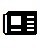 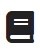 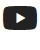 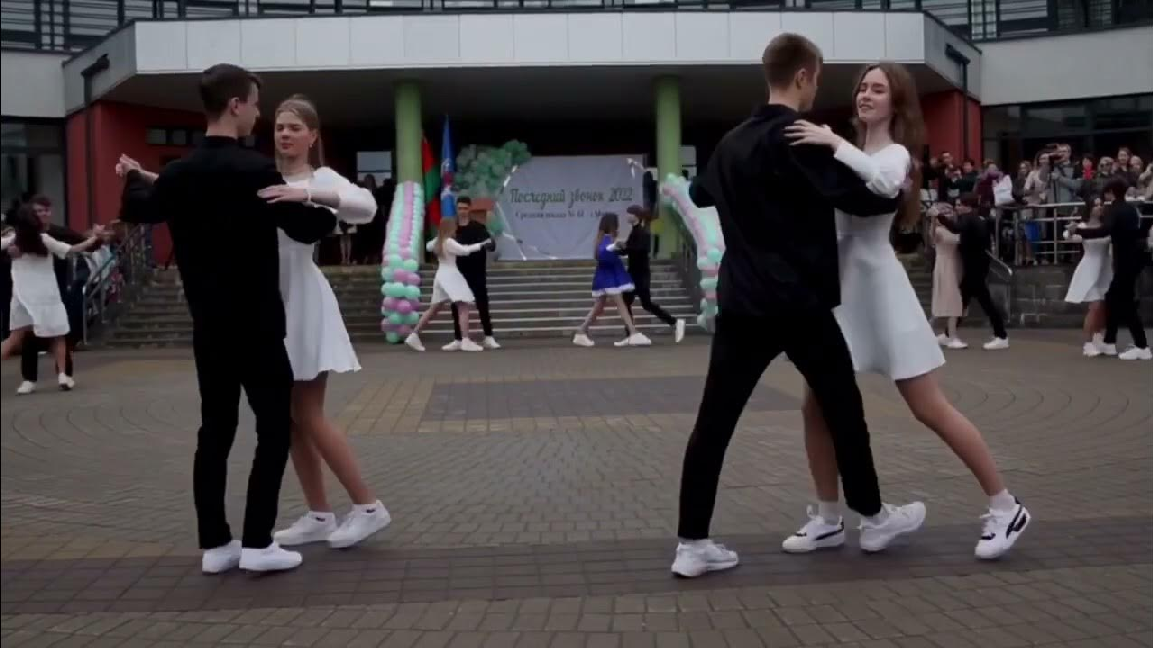 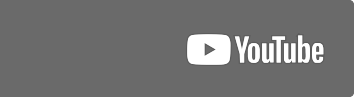 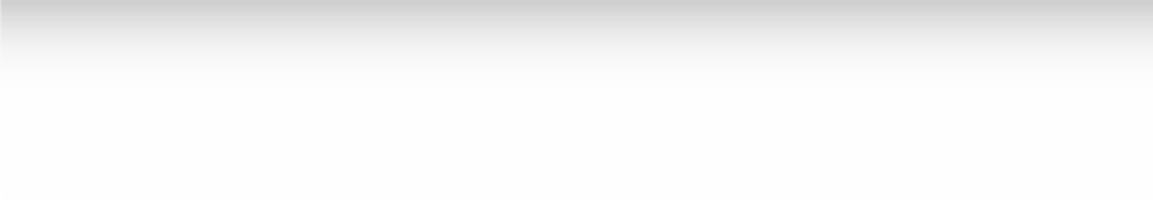 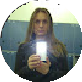 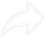 Звени! Звени!Наступает самая торжественная минута нашего праздника.Право дать "Последний звонок предоставляется ученику 11 класса	и ученице 1 класса  	(звучит последний звонок)Дорогие выпускники просим вас выйти на школьный двор.По традиции 11-классники загадывают желания и запускают шарики в небо.Окончание сценария "Последний звонок в школе"Читать ещё статьи по теме:Последний звонок :"Телестудия", сценарий с переделанными песнямиСценарий Последнего звонка в школе с театральным уклономСценарий праздника Последнего звонка в школеПоследний звонок, сценарийСценарий проведения Последнего звонкаСлова ассоциации (тезаурус) к статье:школа, колокольчик, вальс, выпуск, свобода, выпуск, слёзі, танцы, радостьСмотреть видео к статье:Watch onОпубликовано 25.08.2012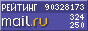 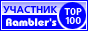 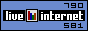 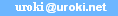 